Załącznik 1. Lista poparcia (w przypadku mieszkańca)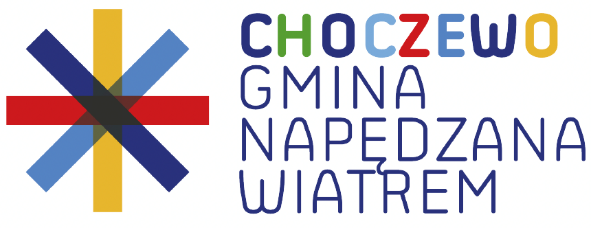 Formularz zgłoszeniowy do prac Zespołu ds. projektów prospołecznych (os. fizyczna)Imię i nazwisko Nr telefonuAdres e-mailPełniona funkcjaJestem mieszkańcem/mieszkanką sołectwa:___________________________Jestem sołtysem w sołectwie:_______________________________ Jestem Radnym/Radną Gminy ChoczewoJestem mieszkańcem/mieszkanką sołectwa:___________________________Jestem sołtysem w sołectwie:_______________________________ Jestem Radnym/Radną Gminy ChoczewoObszary tematyczneInteresuje mnie praca w następujących obszarach tematycznych: inicjatywy społeczne, rozwój społeczny bezpieczeństwomiejsca aktywności lokalnej (miejsca spotkań) dziedzictwo kulturowe i przyrodnicze rozwój dzieci i młodzieżyInteresuje mnie praca w następujących obszarach tematycznych: inicjatywy społeczne, rozwój społeczny bezpieczeństwomiejsca aktywności lokalnej (miejsca spotkań) dziedzictwo kulturowe i przyrodnicze rozwój dzieci i młodzieżyOświadczenia i zgody Oświadczenia i zgody Oświadczenia i zgody Oświadczam, że mieszkam na terenie gminy Choczewo.Oświadczam, że płacę podatki do budżetu gminy Choczewo.Akceptuję regulamin programu Choczewo. Gmina Napędzana Wiatrem.Wyrażam zgodę na przetwarzanie danych osobowych zawartych w formularzu zgłoszeniowym. Oświadczam, że mieszkam na terenie gminy Choczewo.Oświadczam, że płacę podatki do budżetu gminy Choczewo.Akceptuję regulamin programu Choczewo. Gmina Napędzana Wiatrem.Wyrażam zgodę na przetwarzanie danych osobowych zawartych w formularzu zgłoszeniowym. Oświadczam, że mieszkam na terenie gminy Choczewo.Oświadczam, że płacę podatki do budżetu gminy Choczewo.Akceptuję regulamin programu Choczewo. Gmina Napędzana Wiatrem.Wyrażam zgodę na przetwarzanie danych osobowych zawartych w formularzu zgłoszeniowym. _______________________Data_______________________Data_______________________PodpisLp.Imię i nazwisko Podpis